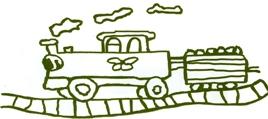 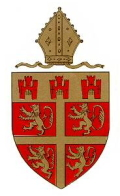 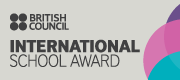 Dear Parents/Carers   								 9th July 2018Prayer SpacesAll parents are invited into the school bungalow after school at 3.15pm to view what the children have been learning about caring for others across the world:Monday – Chestnut ClassTuesday – Beech & Elm ClassesThursday – Willow ClassFriday – Oak ClassBingo News!The Friends of Grange View have organised their final Bingo this year which is being held tomorrow – Tuesday 10th July. Doors open at 6.15pm. Friends and family all welcome!Football Celebrations!To mark England’s success in the World Cup so far, all classes will be making flags or headbands ready for the semi-final against Croatia on Wednesday evening – Come On England!!Sunny weatherPlease make sure your child has sun cream on, a hat/cap and water bottle in school as the forecast is hot again later this week!KS2 Music PerformanceChestnut and Willow Classes will be giving a short music performance next Tuesday afternoon, 10th July at 2.30pm to which parents are invited.Year 4 ParentsDon’t forget to send in your slip for the Leavers’ Tea at Lollo Rosso and your ticket requirements for the End of Year Movie Show on 17th July.LockdownOur practice was a great success with all classes keeping safe and following procedures carefully.Fire beside school groundsYou may be aware that on Thursday last week we had to call the Fire and Rescue Aervice as a waste fire on the empty grounds adjacent to our school became out of control. The fire service responded very quickly and the fire was put out. I must stress that the school and children were not put at risk at any stage and the fire service communicated with the owners of the land to ensure that this does not happen again. The only damage was to our hedge which will hopefully grow back.Data Sheets & Permission slipsPlease complete and return these ASAP for September ready for the new academic year.Milk for SeptemberYou should have received a milk letter on Friday for September – please return ASAP if milk is required, thank you.News about our Co-op FundingCo-op members continue to choose to support Grange View CE First School with their 1% as part of the Local Community Fund.  Since the round started in last November, Co-op members have raised a total of £1,037.88 for your cause, which we are hoping to use to improve the school grounds.There’s still 4 months of the funding period left to go with £5,065.60 up for grabs in your community. PLEASE continue to choose our school as your cause. Thankyou.Music Partnership North offer musical instrument tuition at school.  Pupils are offered the opportunity to take up tuition, with group or individual lessons, on a range of instruments. These lessons take place during the school day or after school. Please contact the school office to learn which instruments are available and the cost of lessons. Advice on hiring or purchasing an instrument can also be arranged through Music Partnership North. Further information about this is available on our website at http://music.northumberland.gov.uk.   If you require any further guidance on the work of Music Partnership North then please contact the office on 01670 624045.Maths As part of our new mastery approach to Maths across the school we are looking for lots of practical counting resources. We would like to build a bank of different counting equipment that can be used in EYFS right up to Year 4. Can you help us? If you have any old egg cartons, plastic coloured bottle lids, plastic bottles, pebbles, marbles, coloured plastic buttons, small toy cars or small world plastic miniature toys that you are happy to donate we would be very grateful. Please ensure they are handed in a sealed bag or box and hand them over to your child’s class teacher. Thank you again for your continued support, Mrs MillerNew Year 3 Lunches in SeptemberFrom September 2018 our current Yr 2 children (Beech Class) who will be moving in to Year 3 will be required to pay for school dinners or bring a packed lunch. If you know your child will be having dinners (£11.00 per week), would you please let the office know so we can give our Unit Manager Mrs Palmer an indication of numbers for September, thank you. WE HAVE HAD VERY LITTLE RESPONSE TO THIS SO PLEASE LET US KNOW, THANK YOU!Packed LunchesPlease can all families ensure they give the office & kitchen at least a week’s notice if their child wishes to change to a packed lunch. Food is ordered in advance for all school lunches. Can we remind parents that we are a healthy school and we encourage this in your childs packed lunch. No fizzy drinks and sweets are allowed in school, we encourage only one treat in lunch boxes .Thank you.Transition day- 5th July This went very well on Thursday.SwimmingFrom Sept 2018 KS2 (Year 3 & Year 4) will continue to go swimming on a Wednesday afternoon but our session has changed to the earlier slot of 1pm. This means that all parents/carers will be able to collect their child at the normal time of 3.15pm. Please remember to send in your swimming money £5 each week.  First swimming session is Wednesday, 12th September 2018.School UniformPlease can all parents and pupils remember to follow our school uniform policy. This is yellow polo shirt, school colour sweatshirt or cardigan, grey trousers skirts or pinafores, all black shoes. Thank you. Uniform order forms are available from the school office and we do have a stock of most items, thank you.Nursery and Reception PlacesIf you have a baby in the family or know someone who lives in the village who has a baby please can a Nursery application form be completed? We are asked by the Local Authority to predict our Nursery pupil numbers as far ahead as 2020/21. This helps the Local Authority allocate funding and helps us calculate if we can offer Nursery places. We now have been informed by the local authority who has a place for Reception for Sept 2018, you should have all received confirmation of this if you applied for Grange View. Pupil Premium (FREE SCHOOL MEALS)  Some parents/carers whose income is below £16,190 per family are entitled to Free School Meals (OFSTED call this pupil premium). The school currently receives additional funding per pupil in our budget to use to support these pupils across the school. We use it to benefit every child by supporting us to have extra staff for small group work, buy resources to support small group work and interventions. A small proportion of this funding is used to subsidise Breakfast and Afterschool clubs and support costs of residential and school visits. Information leaflets are available in the Main Entrance and the FMS telephone number is 01670 623592.  If you need any help with this please see the school office.PLEASE APPLY TO BENEFIT YOU, YOUR CHILD, AND YOUR CHILD’S SCHOOL, THANK YOU.PunctualityPupils are recorded as being late for school if they arrive after the doors have closed and come in through the main school doors. Children who arrive after 9am receive an unauthorised mark.All Doors will be locked once classes are inside and the main entrance will have to be used! IF YOU ARE RUNNING LATE FOR ANY REASON OR YOUR CHILD IS NOT COMING INTO SCHOOL DUE TO SICKNESS OR OTHER CIRCUMSTANCES, PLEASE RING TO LET US KNOW, THANK YOU.All late marks show on children’s attendance registers and we will be routinely contacting parents whose children are regularly late. Our routines start the minute children arrive at school with children getting straight on with their independent work in class. Children arriving late miss out on vital learning time and find it harder to settle into the school day and some pupils get upset when they are constantly late. Please help us by ensuring your child is at school, ready to come in when the bell rings at 8.50am. We’ll keep you posted on how we are doing in our assemblies and newsletters.Ofsted AttendanceTo aim to an outstanding school Ofsted say- ’Pupils value their education and rarely miss a day at school. No groups of pupils are disadvantaged by low attendance. The attendance of pupils who have previously had exceptionally high rates of absence is rising quickly towards the national average’.Grange View needs every pupil at school every day to improve our overall attendance please!NO HOLIDAYS will be authorised in term time.We have Education Welfare Officer working with us this year who will be monitoring attendance very closely; especially the late marks so please ensure your child/ren are on the school yard for the bell at 8.50am every morning. Attendance for week ending – 29/6/18Summer Events in the Library25th July- Mischief Makers – stories and jokes10th August- Makey Makey- craft activities Invitation from James Calvert Spence College, Acklington Road12th July – Art Exhibition of Work From Year 7 – Year 13        5pm-7.30pm – All welcome!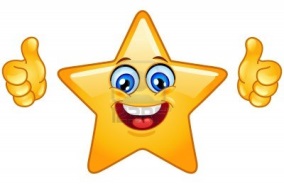 Diary Dates:Monday 9th July- Prayer spaces week all classesTuesday, 10th July – KS2 music performance at 2.30pmFriday, 13th July- Fun afternoon during school time for children only (sorry for any confusion - organised by the Friends)Monday, 16th July- Year 4 Leavers Tea 5pm Lollo Rosso, MorpethTuesday,  17th July- Y4 Leavers Movie Show- 5.30pm with refreshments Friday, 20th July – end of term, ***school closes at 1.30pm*** for summer holidays Monday, 3rd September – Teacher Training DayTuesday, 4th September – new autumn term begins at 8.50amAfter School Clubs for September from 3.15pm-4.15pm beginning Monday, 10th SeptemberMonday  – Rugby for Y1/Y2/Y3/Y4 Tuesday – Art & Craft Club with Mrs Miller for Y1/Y2/Y3/Y4 £2.00 per sessionTuesday – Fitness Club with Miss Baxter & Miss Borley Yr1/Y2/Y3/Y4  £2.00 per sessionWednesday – Football (PLEASE NOTE NEW DAY FOR FOOTBALL)Thursday – Multi-skills for Rec/Yr1/Y2Friday – Karate for Yr1/Y2/Y3/Y4 £2.00 per sessionAll clubs to be booked at the office and payment for paid clubs to be made at time of booking please for the half term from Monday, 10th September up to Friday, 26th October (7 weeks - £14.00)Kind Regards Louise Laskey Mrs L Laskey -Head Teacher